Dzień dobry dzisiaj na zajęciach funkcjonowania proszę abyście uzupełnili poniższą kartę pracy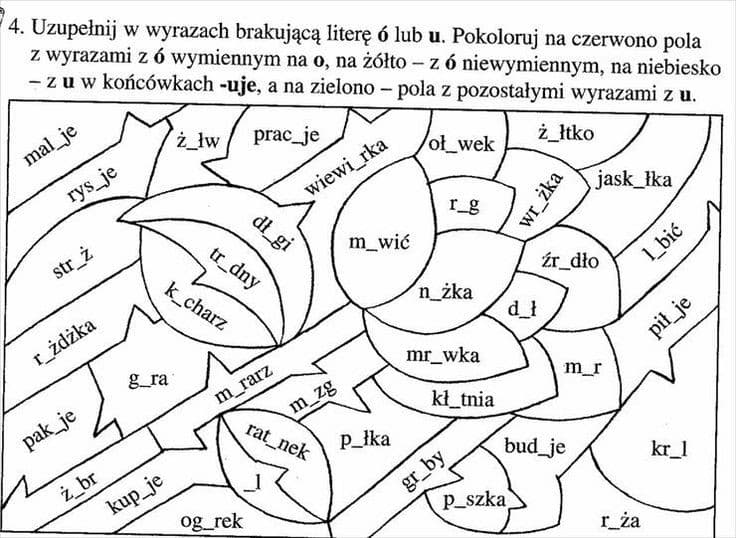 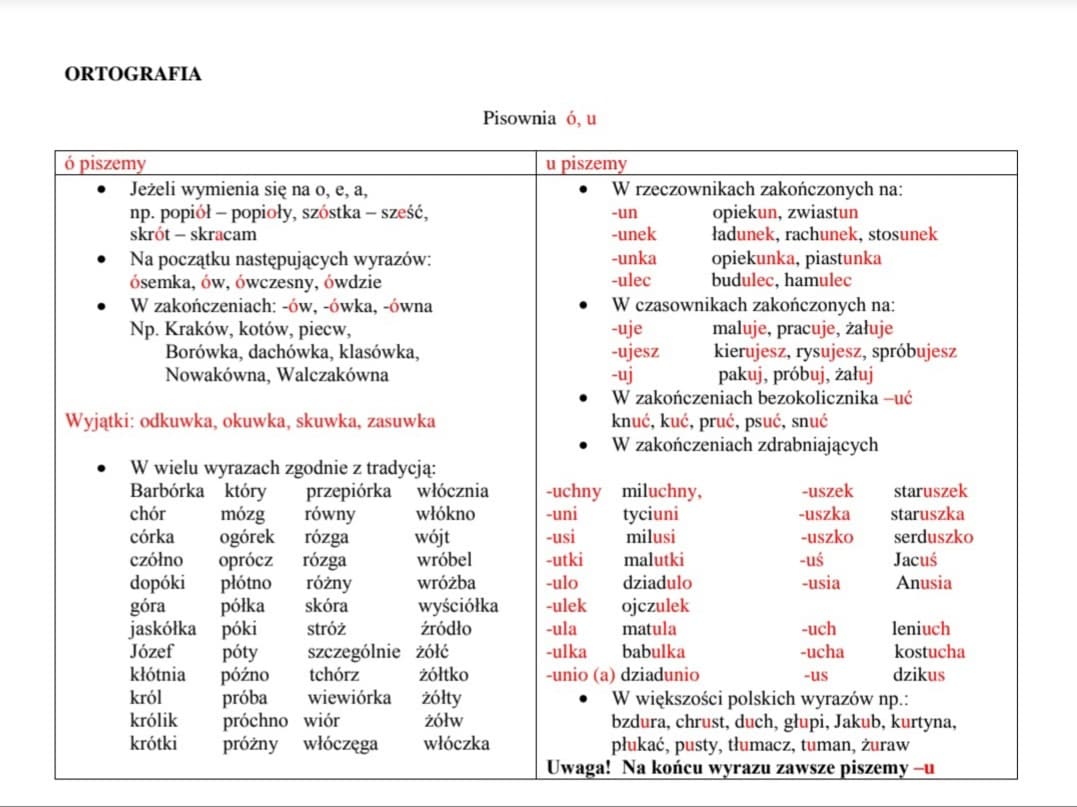 Dla Mateusza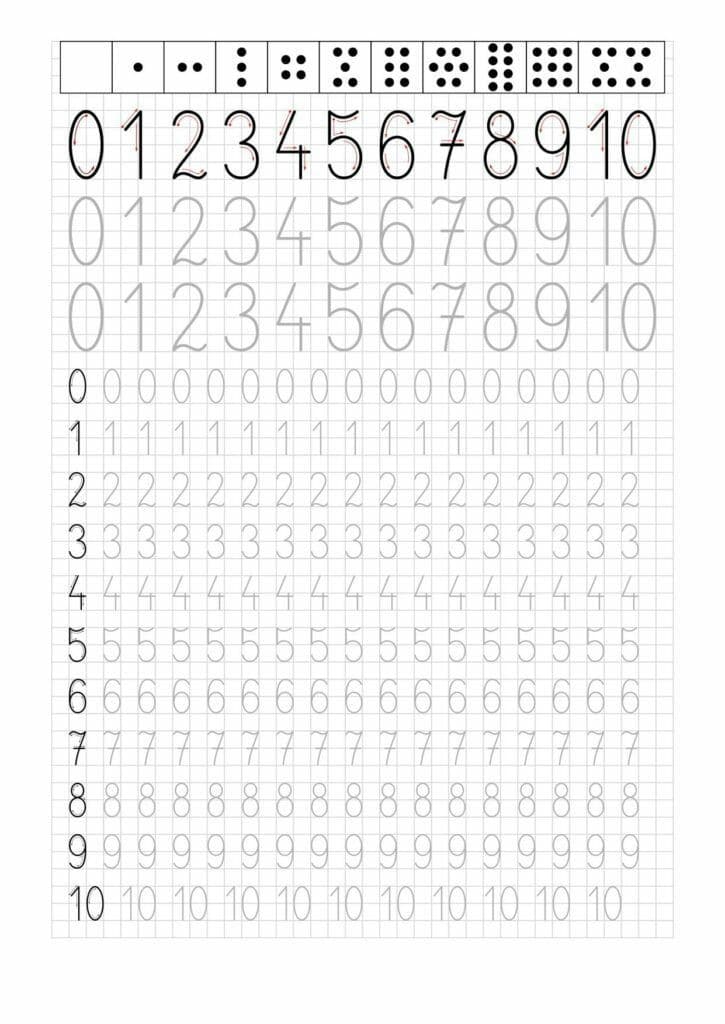 